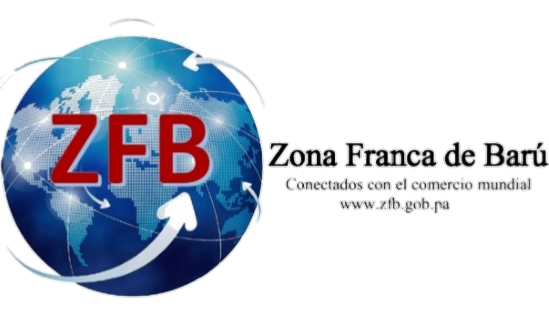 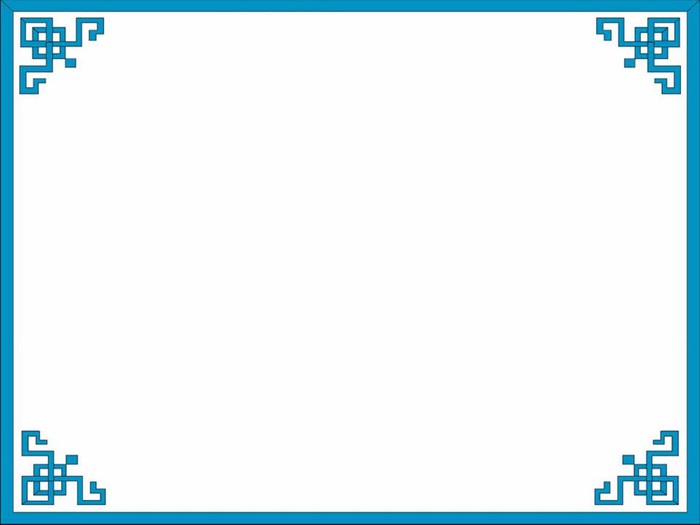 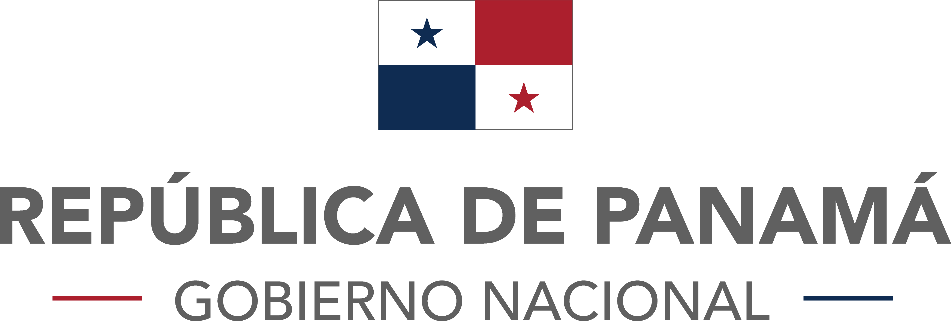 ZONA FRANCA DE BARÚCENTRO LOGÍSTICO MULTIMODAL DE BARÚ PARA EL MUNDOGOBIERNO DE LA REPÚBLICA DE PANAMÁPROGRAMAS DESARROLLADOS AGOSTONO SE HAN DESARROLLADOS PROGRAMAS DURANTE ESTE MES.